«Взаимодействие учителя-логопеда и музыкального руководителя в коррекционно-образовательной работе»Занятие для детей ОВЗ (ОНР) подготовительной группы комбинированного видаТема: «Путешествие по лесу»                                                Цели занятия:Расширять, уточнять и актуализировать словарьРазвивать общую и мелкую моторику.Развивать артикуляционную моторикуРазвивать образные представления, творческие способности.Развивать умение двигаться в соответствии с характером музыки.Развивать динамический слух.Развивать наблюдательность, инициативную речь.Воспитывать у детей интерес к изменениям, происходящим в природе и окружающей действительности.Материалы и оборудование: Компьютер, проектор, демонстрационный материал (эмоции, артикуляционная гимнастика, животные), костюм медведя.Ход занятия:Организационный момент: Дети входят в музыкальный зал и встают на «волшебную линейку».Муз.рук: здравствуйте ребята! Сегодня мы отправимся в необычное путешествие по лесу! Там вас ждут разные испытания и задания, надеюсь, что вы с ними справитесь! Начать путешествие нам помогут волшебные слова- приветствия: Упражнение «Музыкальное приветствие»: Музыкальный руководитель (поет): - Здрав-ствуй-те! Дети аналогично здороваются: -Здрав-ствуй-те! (присаживаются на стульчики) Логопед: ну что ж! Наше путешествие начинается, внимание на экран!  Характеристика эмоции «Спокойный» (видео отрывок на экране) Муз.рук: Вы слышали музыку?! Какой у этой музыки характер? Какое настроение?Посмотрим, что же нас дальше ждёт в путешествии…Посмотрите на экран! (ответы детей)Логопед: Ребята давайте вспомним какое время года сейчас наступило (ответы детей) Правильно весна. Давайте поиграем в игру, вам нужно будет назвать слова соответствующие данному времени года. (логопед называет цепочку слов, дети выбирают правильные слова:Снег, почки, куст.Цветы, снежинка, мороз.Дождь, капель, сосулька.Снегопад, проталина, листопад.Оттепель, зима, подснежник.Листья, грибы, вьюга, ягоды.Характеристика эмоции «Злость» (видео отрывок на экране) Муз.рук: Ребята, вы очень точно показали эмоции. А кто из вас запомнил, что                      произошло с девочкой в лесу? Правильно! она заблудилась! А что нужно кричать, когда ты заблудился в лесу? Верно: «Ау»! И сейчас для вас небольшое испытание!Музыкальная игра (лог. + муз.рук.): «Ау»       (Дети делятся на две группы, встают на против друг друга)      (Дети делятся на две подгруппы, встают на против друг друга.       Одна подгруппа – «Дети» - запевает, другая – «Эхо» - повторяет.)    - Кричу в лесу: ау ………………Ау    - И мне в ответ: ау………………Ау«Путешествие веселого язычка»Логопед: - Молодцы, ребята!                   - Наш Язычок тоже обрадовался приходу весны.                      Давайте покажем как. - Наступила весна, и в небе ярко засветило солнце (открыть рот, провести   языком     по верхней губе, затем по нижней губе в одну сторону 3 раза, 3- в другую)  - От его лучиков громко закапала капель (цокать языком).   - Язычок оделся и отправился в лес.   - Он шел по тропинке и слышал, как весело пели птицы.  «Ку-ку-ку», - куковала кукушка высоко на ели (звукоподражание).   «Д-д-д», - стучал дятел по коре дерева, отыскивая маленьких жучков.     Все пело и оживало в весеннем лесу. (звукоподражание).Долго ли, коротко ли, но вскоре привела тропинка язычка на чудесную полянку   («Лопатка»).Сел язычок на пенек («Грибок») и огляделся («Часики») и еще долго грелся на   весеннем солнышке.Муз.рук: Молодцы, ребята! Скажите, а кого можно встретить в лесу? Медведя можно     случайно встретить? А это опасно?! Тогда для вас следующее испытание!Подвижная игра (лог. + муз.рук.): «Кто уснул под дубком?»          (Один ребенок сидит в центре зала на стульчике, дети ходят по кругу и поют)        - Кто уснул под дубком          И накрылся кожушком?           (Дети прикладывают палец к губам и произносят)        - Тс-с-с-с-с-с!           (Идут на носочках и тихо поют)        - Ой, тише! Не шуметь!          Может это спит медведь!          Логопед:        - Этот гость в один присест          Как проснется, всех поест!          (Медведь просыпается, дети разбегаются)Загадки о животныхЛогопед: - Ребята в лесу живут очень много разных животных, а вот какие мы сейчас узнаем. Я загадаю вам загадки, а вы отгадайте.Хвост пушистый,Мех золотистый.В лесу живет,В деревне кур крадет. (лиса)Летом гуляет,Зимой отдыхает. (медведь)Кто зимой холодной,Ходит злой, голодный. (волк)Вот иголки и булавкиВыползают из-под лавки.На меня они глядят.Молока они хотят. (еж)Логопед: Ребята у животных весной появляются детеныши, давайте попробуем назвать их. Дидактическая игра «У кого кто».У лисы кто? (лисенок)У волка кто? (волчонок)У ежа кто? (ежонок)У медведя кто? (медвежонок)У белки кто? (бельчонок)Характеристика эмоции: «Радость» (видео отрывок на экране) Муз.рук.: А сейчас пора двигаться дальше, внимание на экран! (после просмотра) Какое настроение и характер этой музыки? (ответы детей)Логопед:  Игра «Чей дом?»Ребята помогите мне закончить   предложение, повторить его полностью.Все звери готовят себе дома. Медведь выбирает... (берлогу).Белка ищет... (дупло). Лиса роет... (нору).  Волк устраивает... (логово). Берлога — дом... (медведя). Дупло — дом... (белки). Нора—дом... (лисы). Логово— дом... (волка).Муз.рук: Ребята, вот и подошло к концу наше путешествие! Вы справились со всеми заданиями и испытаниями! Молодцы! И на такой чудесной ноте давайте все вместе сыграем в музыкальную игру и повеселимся! Логоритмические упражнения (лог. + муз.рук.): «Вперед четыре шага» (Дети становятся в круг и повторяют движения в соответствие с текстом песни) Итог занятия: Упражнение «Музыкальное прощание»Муз. рук. (поет): - До-сви-да-ни-я!Дети аналогично прощаются: - До-сви-да-ни-я! (уходят друг за другом)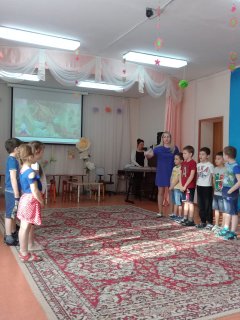 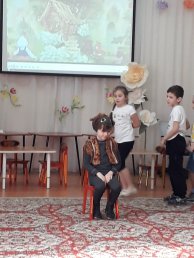 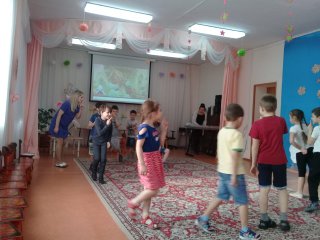 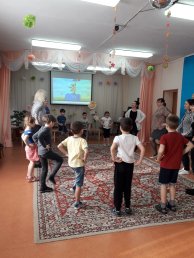 